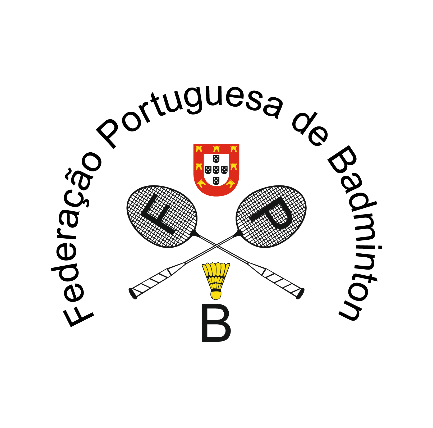 II U17 Portugal Open 2022Caldas da Rainha, 25 to 27 November 2022
VISA APPLICATION FORM 2022TEAM: …………………………………………………………………………………………………..Please return this form to until October 25, 2022Portuguese Badminton Federation – events@fpbadminton.ptGIVEN NAMEFAMILY NAMEGENDERDATE OF BIRTH(dd/mm/yyyy)NATIONALITYPASSPORT NUMBEREXPIRY DATE(dd/mm/yyyy)FUNCTION